Р І Ш Е Н Н Явід «  30  »        03       2015р.	Протокол 1/1м. БровариПро стан роботи з обдарованими дітьми у навчальних закладах районуЗаслухавши інформацію завідувача РМК Хитрої І.В. про стан роботи з обдарованими у навчальних закладах району, колегія відділу освіти ВИРІШИЛА:Інформацію завідувача РМК Хитрої І.В. про стан роботи з обдарованими у навчальних закладах району взяти до відома.Відділу освіти провести районне свято для обдарованих дітей та талановитої учнівської молодіТравень   Районному методичному кабінету (Хитрій І.В.):Створити електронну базу методичних матеріалів щодо організації роботи з обдарованими дітьмисерпень-вересень 2015 р. Популяризувати досягнення обдарованої молоді через засоби масової інформації різного рівня, серед педагогічного загалу та громадськостіПостійно Розробити проект «Обдарована дитина» та заходи щодо його реалізації.березень-квітень 2015р. Підвищувати фаховий рівень педагогів, що працюють з обдарованими учнями  шляхом проведення  тематичних семінарів, тренінгів, майстер-класів.Постійно Постійно оновлювати районний банк даних обдарованих дітей за наслідками їх досягнень2 рази на рік Керівникам загальноосвітніх та позашкільних навчальних закладів:Продовжити роботу щодо виявлення, психолого-педагогічної підтримки та індивідуального супроводу обдарованих дітейПостійно Проаналізувати та розглянути на засіданнях педагогічного колективу стан роботи закладу з обдарованими та здібними учнями.Березень - вересень 2015 р. З метою підвищення рівня результативності роботи з обдарованими дітьми активно впроваджувати інноваційні форми роботи, розробити заходи щодо співпраці педагогів та батьків у створенні умов для розвитку обдарованих дітей.ПостійноРозробити системи матеріального та морального заохочення обдарованих учнів та педагогів, які працюють з ними.Контроль за виконанням цього рішення залишаю за собоюСекретар  колегії 								С.М.ХромецьБРОВАРСЬКА   РАЙОННА   ДЕРЖАВНА   АДМІНІСТРАЦІЯ  КИЇВСЬКОЇ  ОБЛАСТІВІДДІЛ ОСВІТИ. Бровари,  вул. Шевченка, 21 тел. 5-41-92,  E-mail: vobrovaru_rn@ukr.net,  Web: www.brovarskyi-rvo.edukit.kiev.ua/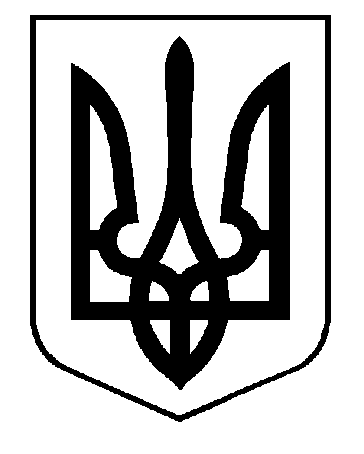 